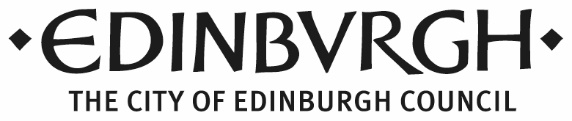 Edinburgh Licensing ForumExpression of interest in being a member: trade representativeI confirm that the information I have provided is accurate and completed to the best of my ability.Signature							DatePlease return the completed form by 30 June 2022 by email to isla.burton@edinburgh.gov.uk or by post to Isla Burton, Rm 4:19, City Chambers, 253 High Street, Edinburgh EH1 1YJ.About youAbout youAbout youAbout youName:Address:Postcode:Phone No:Email:Please tell us why you are interested in this rolePlease tell us about any relevant experienceHaving read the accompanying information pack, please tell us about the skills and qualities you feel you could bring to this role Please give us an example of where your knowledge and experience has allowed you to give a statutory body your perspective on a particular issue.Any other information that you feel is relevant to your applicationPlease provide details of two referees who could support your application for this rolePlease provide details of two referees who could support your application for this rolePlease provide details of two referees who could support your application for this roleReferee 1Referee 2NameContact addressPhone numberEmailHow does this person know you?